Please remember those who have asked for our prayers: St. Bede’s:  Maria Birrell, Ellen Trotter, SJ, Matthew Pimm, Hugh Kelly, a sick man, Ken Bartley, Cathy a sick person and Mgr Ronnie Brown.St. Joseph’s: Kathleen Maher, Lesley Brewis, S.P, Brian Race, Wendy English, Pat Huthart, Christina Adamson & Sandra Leighton.St. Mary’s: Lawrence Rowan, a sick young man, Fr Bernard Allon, Joan Donnelly, and Clare S. St. Matthew’s: Amelia, BCP, Liz Jeynes, Amariye, O.H., Anne, Kath Pitman, Royston, Chloe Grace, Susan Smith, Gary Swinney, Margaret Gaffing, Jim Orange, Alan and Pauline Reynolds, John McDermottro Joe Haywood, Sheila Barron, Mary Rowe, Stephen & Margaret Collins, Sophia, Luke Thottathill (Fr Saji’s father), Patrick Moran.St Matthew’s: Exposition with silent prayer Wed 7 - 8pm. Exposition 9am, Rosary 9:30am, before weekday services.  Adoration with reflection and hymns, Sundays 4 - 5pm. The Marian Movement of Priests Cenacle meet Thurs 7 - 8pm, including Exposition. 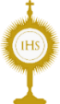 Northern Cross: May edition now on sale, price £1.50Thursday 9th May, The Ascension of the Lord, is a Holyday of ObligationNext Sunday, 12th May, Retiring Collection for World Communications DayRCIA continues to meet on Monday evenings at 7pm at 4 Greenbank Villas. First Holy Communion There will be a meeting for parents of First Holy Communion Children from Saint Bede’s on Tuesday 7 May at 7.00pm and for those from Saint Joseph’s on Wednesday 8 May at 7.00pm – Please note the change of day for the Saint Joseph’s meeting. May Procession: The First Holy Communion children from Saint Bede’s and Saint Joseph’s will be taking part in processions after Sunday Mass this Sunday 5th  May. There will also be a procession in School time for children of Year 4 from all of the Catholic Primary Schools in Jarrow. Mental Health Awareness Week Monday 13th May- Sunday 19th May 2024. A time of prayer to mark the beginning of Mental Health Awareness week 2024. A short time of prayer, reflection, connection and community. Our world is in need of love and compassion, for all who suffer. A chance to place heavy burdens down, and receive some rest and respite. Sunday 12th May 2024 at 4pm. St Joseph’s, Fellgate. All are welcome refreshments afterwards, please come and join us. Fr. Peter Martin: Diamond Jubilee of Priesthood 23rd May 2024. As part of his anniversary celebrations Fr. Peter will be concelebrating 10am Mass at St Matthew’s on Sunday 19th May, followed by refreshments in the parish hall. All are welcome. Envelopes are available at St Matthew’s and St Mary’s for anyone who would like to contribute to a gift for Fr Peter.Mass for the Feast of Saint Bede: With the kind permission of Reverend Lesley Jones and Jarrow and Simonside Parish we will have our annual celebration of Mass for the Feast of Saint Bede on 25th May at 10.00am in Saint Paul’s Church. Bishop Stephen has kindly agreed to be Principal Celebrant that day. Do put the date in your diary.Wednesday 22nd May. Churches Together, South Tyneside invites you to "Journey with Bede" an Ecumenical Service at St Paul's in Jarrow as part of the Parish of Jarrow and Simonside's celebrations marking 1350 years since his birth. It will be between 6.30pm and 8.30pm including light refreshments.The Jarrow Lecture 2024- “Deck the Halls”. Carving Ecclesiastic Spaces in The Age of Bede. Speaker Jane Hawkes, FSA, Professor of Art History, University of York. St Paul’s Church Jarrow NE32 3DZ. Thursday 23rd May 2024. 7.30pm. Free entry. Refreshments afterwards.CAFOD Emergency Appeal for the people of Sudan: When violence broke out last year between government and paramilitaries, most aid agencies evacuated. Now, humanitarian workers are struggling to get back into Sudan to help, with severe delays in delivering aid, and hindered getting into areas where fighting is ongoing. Many borders are shut. But the Church and CAFOD local partners are still there. The UN is calling it ‘the world’s worst displacement crisis’. At least 8 million people have had to flee their homes; at least 25 million Sudanese need immediate, emergency help, and famine is looming. This crisis threatens to become the worst in living memory yet media attention is limited. CAFOD is very grateful for your ongoing prayers and support for all those facing dire need. Please give what you can in these difficult times. To donate at your parish, use an envelope labelled CAFOD SUDAN Appeal/ donate online at cafod.org.uk   Sung Vespers (Evening Prayer) – Sunday 5th  May 4pm  at Ushaw, in St. Cuthbert’s Chapel. This is not a concert performance, but an opportunity to pray together the Evening Prayer of the Church for the Sixth Sunday of Easter. As the format of this service may be new to some people, we will also be offering some reflections on praying Vespers as a group. All are welcome to join us for the service.  No ticket is required.Corpus Christi – Sunday 2nd June: Eucharistic Procession with Adoration of the Blessed Sacrament at Ushaw. Led by Bishop Stephen Wright, and starting at 3pm in St. Cuthbert’s Chapel. Weather permitting, the procession will go through Ushaw’s gardens, returning to the Chapel for Benediction.  Teas and coffees available after the service. No ticket needed, but please sign up at https://ushaw.org/whats-on-at-ushaw/ to help Ushaw to estimate numbers. If you are signing up on behalf of a parish group, please indicate how many cars are likely to be coming or if the group will be arriving by coach: this will help Ushaw to manage car parking requirements. A  bus will be leaving St Bede’s at 2pm for this event at Ushaw on 2nd June. Cost £4.00 per person. To book the bus, please ring Annetta on 421 2876 Bus Trips: To Bishop Auckland will take place on 18th May. leaves St  Bede’s at 9am;  proceeds to CAFOD. Tel Annetta on 421 2876. Please pay asap. An extra trip is going to Ushaw on 2nd June See Corpus Christi item above for details.Workshop on Synodality – Saturday 8th June: Day workshop on what the Synod on Synodality means for us. There will be sessions on the current stage of the worldwide Synod, including an opportunity to look at some of the outputs of last October’s General Assembly in Rome. The workshop will also look at some practical examples of synodality in our local parishes and church groups. Cost £10. The day starts with welcome and refreshments at 10.30am, and will finish by 4pm. Bring a packed lunch, or buy lunch in Ushaw’s café. Please book for the workshop on Ushaw’s website at  https://ushaw.org/whats-on-at-ushaw/  For those new to synodality who would like to find out more about what the Synod is, and its importance for our local church, there will be an optional introductory session starting at 9.30am.The Sanctuary Lamp will burn this week in St. Bede’s Priest’s intentions and in St. Joseph’s for Karen Murphy,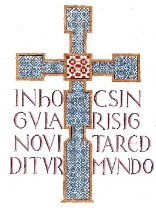 Please pray for John Thomas Pinkney who died recently. His funeral will take place in St Bede’s on Tuesday 14th May. Also Deceased, Sheila Harding – Sheila’s Funeral Mass will take place on Tuesday 28th May at 11.15am in Saint Joseph’s May they rest in peace. St Joseph’s Anniversaries occuring about this time: Maria Joyce, Karen Murphy, Henry (Harry) Smith, Len Joyce, Pauline Maine & Elizabeth Mason.Key to Life Appeal for Food. They, like all charities, are struggling to support people in need due to the Cost of Living Crisis. Most urgently needed items:  tinned meat & fish; tinned fruit & veg; curry/pasta sauce;  instant type snack meals; cereal; squash; toiletries; long life milk; custard / rice pudding. If you would like Key to Life to collect items please ring the Foodbank on  07833613393 . Their operating hours are Mon-Fri 10am to 4pm. You can also find them on Facebook Messenger by searching for Key to Life Foodbank.St. Joseph’s: Community Food Bank, Can you help? We need regular food donations. Your donations of food make a huge difference, to those in need. Please leave food donations in marked box in the Church porch.ACTS (Age Concern Tyneside South) Making Memories Club: Age Concern are commencing use of St Matthew’s Parish Hall twice each week for their Making Memories Club, supporting people with memory issues on their dementia journey, (including pre-diagnosis), with a range of activities including music therapy, drama, crafts and more. Mondays 9am-1pm & 2pm-6pm and Thursdays 9am-1pm & 2pm-6pm. Booking essential - contact ACTS info@ac-ts.org.uk       0191 4566903Holy Island SVP Vinnies Camp There are places still available for boys and girls in school years 5-7 (inclusive) at Holy Island Children's camp. A week’s traditional holiday with meals and transport costs just £150! If you would like your child to have a week’s holiday on Holy Island this Summer please visit our site https://svp.org.uk/microsite/holy-island  If you know of any child who would benefit from this opportunity but may need assistance in paying, please email holyislandapplications@svp.org.ukCAFOD and SVP Work Experience: 7-13 July. Opportunity for residential work experience for 20 young adults (per organisation). Candidates must be over 20 years old and have a passion for social justice. Accomodation, travel and meal costs covered. Location - CAFOD and SVP National Office, Romero House, Waterloo, London. For information contact SarahB@svp.org.uk or Khutchinson@cafod.org. ukDiocesan Justice & Peace Prayer Vigils: Next Monthly Prayer Vigil at the barrier to Derwentside  Immigration Removal Centre, Medomsley, DH8 6QY, Sunday May 5th, 3 pm -3.45 pm . All welcome. Peace Vigils: Silent vigils outside Hexham Abbey every Saturday 9.30am-10am  Prayer for a Just Peace in Palestine and Israel, St Wilfrid's chapel in Hexham Abbey, on the last Saturday of every month, 10am.All welcome Vigil for Gaza/Israel at Our Lady Immaculate & St. Cuthbert, Crook, Co Durham every Thursday at 7pm.Sunday 5th May 2024 is the International Day of Prayer for Eastern Christians.y of Lent         Re	Intentions for the WeekIntentions for the WeekIntentions for the WeekIntentions for the WeekSat/Sun6th Sunday of Easter6th Sunday of Easter6th Sunday of Easter4th5th MaySt Mary’s VigilSt Bede’sSt Matthew’sSt Joseph’s    5.30pm     9.30am  10.00am  11.00am     People of the Parish People of the ParishPeople of the Parish People of the ParishMonWeekday of EasterWeekday of EasterWeekday of Easter6th MaySt. Mary’sSt. Bede’s9.30am    11.30amFrs. John & Eddie GibbonsBaby Michael (Lost at 20 weeks)TueWeekday of Easter or St. John of BeverleyWeekday of Easter or St. John of BeverleyWeekday of Easter or St. John of Beverley7th MaySt Matthew’sSt Bede’s 10.00am Joan McCabe birthdayNo MassWedWeekday of EasterWeekday of EasterWeekday of Easter8th May St Matthew’sSt Joseph’s  10.00am 10.00am   Margaret Elaine Gaffing  Special Intention (A.B)ThurThe Ascension of the Lord – Holyday of ObligationThe Ascension of the Lord – Holyday of ObligationThe Ascension of the Lord – Holyday of Obligation9th May St. Mary’sSt Bede’s St. Joseph’sSt. Matthew’s10.00am9.30am11.00am6.30pmPeople of the ParishPeople of the ParishMadge & Michael Maher (Anniversary April)George Dobbins anniversaryFriWeekday of Easter or St. John of AvilaWeekday of Easter or St. John of AvilaWeekday of Easter or St. John of Avila10th May St Mary’s   9.30amThomas & Mary LydonSatWeekday of EasterWeekday of EasterWeekday of Easter11th May St Bede’sSt Matthew’sSt. Joseph’s10.00am10.00am10.30amNo MassService of the Word and CommunionFirst Holy Communion MassSun7th Sunday of Easter7th Sunday of Easter7th Sunday of Easter11th12th MaySt Mary’s VigilSt Bede’sSt Matthew’sSt Joseph’s 5.30pm 9.30am10.00am11.00amPeople of the Parish People of the ParishPeople of the Parish People of the Parish    The 6th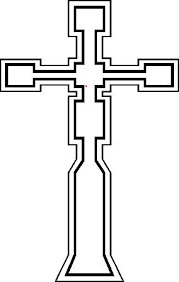  Sunday of Easter 5th May 2024Latest NewsThe Catholic Parishes of JarrowDiocese of Hexham & Newcastle a Registered Charity No. 1143450Saint Bede’s				                Saint Mary’sChapel Road, Jarrow,	NE32 3LX		    Glasgow Road, Jarrow, NE32 4AU  stbedesrcchjarrow@yahoo.co.uk		     stmarysrcchjarrow@yahoo.co.ukFr Adrian Dixon 489 7364			     Fr Saji Thottathil 489 7907Saint Joseph’s				    Saint Matthew’sSaint Joseph’s Way, Jarrow, NE32 4PJ	    York Avenue, Jarrow, NE32 5LPjarrow.stjoseph@rcdhn.org.uk.	              stmatthewsrcchjarrow@yahoo.co.ukFr Adrian Dixon 489 7364    	                            Fr Saji Thottathil 489 7295Parish Sister at St Bede’s: Sr Mary Lees    SVP Contact:07512014327      Hospital Chaplains: Newcastle Hospitals 2336161         RVI + Freeman: Fr Arockia Mariadass  Pagyasamy Church  2733903         Deacon Paddy Jackson, Deacon  Rev Richard McLaughlin    2336161      Gateshead QE, Dunston Hill, Bensham: Deacon Paul Nichol4820000,ext 2072          Sunderland Royal: Mrs Linda Longstaff  5656256, or 5699180    Website: jarrowcatholic.org.uk  Facebook: St Josephs & St Bede’s Churches Jarrow